2.3. Количество штатных единиц учителей-логопедов определяется локальным нормативным актом МБДОУ – детского сада № 313, регулирующим вопросы оказания логопедической помощи, исходя из:1) количества воспитанников, имеющих заключение психолого-медико- педагогической комиссии (далее - ПМПК) с рекомендациями об обучении по адаптированной основной образовательной программе для обучающихся с ограниченными возможностями здоровья(далее - ОВЗ) из рекомендуемого расчета 1 штатная единица учителя-логопеда на 5 (6) -12 указанных воспитанников;Воспитанник с ограниченными возможностями здоровья - физическое лицо, имеющее недостатки в физическом и (или) психологическом развитии, подтвержденные психолого-медико-педагогической комиссией и препятствующие получению образования без создания специальных условий (пункт 16 статьи 2 Федерального закона от 29 декабря 2012 г. № 273-ФЗ «Об образовании в Российской Федерации»).
3Приказ Министерства образования и науки Российской Федерации от 30 августа 2013 г. № 1014 «Об утверждении Порядка организации и осуществления образовательной деятельности по основным общеобразовательным программам - образовательным программам дошкольного образования».2) количества воспитанников, имеющих заключение психолого- педагогического консилиума (далее - ППк) и (или) ПМПК с рекомендациями об оказании психолого-педагогической помощи воспитанникам, испытывающим трудности в освоении основных общеобразовательных программ, развитии и социальной адаптации, (проведении коррекционных занятий с учителем- логопедом) из рекомендуемого расчета 1 штатная единица учителя-логопеда на 25 таких воспитанников;3) количества воспитанников, имеющих высокий риск возникновения нарушений речи, выявленный по итогам логопедической диагностики, проведенной учителем-логопедом МБДОУ – детского сада № 313, из рекомендуемого расчета 1 штатная единица учителя-логопеда на 25 таких воспитанников.2.4. Логопедическая помощь осуществляется на основании личного заявления родителей (законных представителей) и (или) согласия родителей (законных представителей) несовершеннолетних обучающихся (приложения № 2 и № 3 к Положению).2.5. Логопедическая диагностика осуществляется не менее двух раз в год, включая входное и контрольное диагностические мероприятия, продолжительностью не менее 15 календарных дней каждое.Входное и контрольное диагностические мероприятия подразумевают проведение общего срезового обследования воспитанников, обследование воспитанников по запросу родителей (законных представителей) несовершеннолетних воспитанников, педагогических работников, углубленное обследование воспитанников, имеющих нарушения устной и (или) письменной речи и получающих логопедическую помощь с целью составления или уточнения плана коррекдионной работы учителя-логопеда и другие варианты диагностики, уточняющие речевой статус воспитанника.По запросу педагогических работников возможна организация внеплановых диагностических мер в отношении воспитанников, демонстрирующих признаки нарушения устной и (или) письменной речи. В случае инициации внеплановых диагностических мероприятий педагогическим работником, им должна быть подготовлена педагогическая характеристика (приложение № 4 к Положению) воспитанника, демонстрирующего признаки нарушения устной и (или) письменной речи, и оформлено обращение к учителю-логопеду. После получения обращения учитель-логопед (учителя-логопеды) проводит диагностические мероприятия с учетом 2.6. Положения.2.7. Списочный состав воспитанников, нуждающихся в получении логопедической помощи, формируется на основании результатов логопедической диагностики с учетом выраженности речевого нарушения обучающегося, рекомендаций ПМПК, ППк.Зачисление воспитанников на логопедические занятия может производиться в течение всего учебного года.Отчисление воспитанников с логопедических занятий осуществляется по мере преодоления речевых нарушений, компенсации речевых особенностей конкретного ребенка.Зачисление на логопедические занятия воспитанников, нуждающихся в получении логопедической помощи, и их отчисление осуществляется на основании распорядительного акта заведующегоМБДОУ – детского сада № 313.2.8.Логопедические занятия с воспитанниками проводятся в индивидуальной и (или) групповой/подгрупповой формах. Количество и периодичность групповых/подгрупповых и индивидуальных занятий определяется учителем- логопедом (учителями-логопедами) с учетом выраженности речевого нарушения обучающегося, рекомендаций ПМПК, ППк.2.9. Логопедические занятия с воспитанниками проводятся с учетом режима работы МБДОУ – детского сада № 313.2.10. Содержание коррекционной работы с воспитанниками определяется учителем-логопедом (учителями-логопедами) на основании рекомендаций ПМПК, ППк и результатов логопедической диагностики.2.11. Логопедические занятия должны проводиться в помещениях, оборудованных с учетом особых образовательных потребностей воспитанников и состояния их здоровья и отвечающих санитарно-гигиеническим требованиям, предъявляемым к данным помещениям (приложение № 5 к Положению).2.12. В рабочее время учителя-логопеда включается непосредственно педагогическая работа с воспитанниками из расчета 20 часов в неделю за ставку заработной платы, а также другая педагогическая работа, предусмотренная трудовыми (должностными) обязанностями и (или) индивидуальным планом, - методическая, подготовительная, организационная и иная.2.13.Консультативная деятельность учителя-логопеда (учителей-логопедов) заключается в формировании единой стратегии эффективного преодоления речевых особенностей воспитанников при совместной работе всех участников образовательного процесса (административных и педагогических работников МБДОУ – детского сада № 313, родителей (законных представителей), которая предполагает информирование о задачах, специфике, особенностях организации коррекционно- развивающей работы учителя-логопеда с воспитанниками.Консультативная деятельность может осуществляться через организацию:постоянно действующей консультативной службы для родителей;индивидуального и группового консультирования родителей (законных представителей), педагогических и руководящих работников МБДОУ – детского сада № 313;информационных стендов.3. Логопедическая помощь при освоении образовательных программ
дошкольного образования3.1. Содержание и формы деятельности учителя-логопеда (учителей- логопедов) по оказанию помощи детям, испытывающим трудности в освоении образовательных программ дошкольного образования определяются с учетом локальных нормативных актов МБДОУ – детского сада № 313.3.2.На логопедические занятия зачисляются воспитанники групп любой направленности, групп по присмотру и уходу без реализации образовательной программы, разновозрастных групп, дети, не посещающие дошкольную образовательную организацию, и дети, осваивающие образовательные программы дошкольного образования (в том числе адаптированные) и нуждающиеся в длительном лечении, а также дети-инвалиды, которые по состоянию здоровья не могут посещать МБДОУ – детский сад № 313, получающие образование на дому, в медицинских организациях или в форме семейного образования, имеющие нарушения в развитии устной речи.3.3.Логопедическая помощь осуществляется в соответствии с пунктом 2.5 Положения.Для детей, получающих образование вне МБДОУ – детского сада № 313 (в форме семейного образования), а также для детей, не посещающих МБДОУ – детский сад № 313, также необходимо предоставление медицинской справки по форме 026/у-2000 «Медицинская карта ребенка для образовательных учреждений дошкольного, начального общего, основного общего, среднего (полного) общего образования, учреждений начального и среднего профессионального образования, детских домов и школ-интернатов».3.4. Рекомендуемая периодичность проведения логопедических занятий:1) для воспитанников с ОВЗ, имеющих заключение ПМПК с рекомендацией об обучении по адаптированной основной образовательной программе дошкольного образования, определяется выраженностью речевого нарушения, и требованиями адаптированной основной образовательной программы и составляет не менее двух логопедических занятий в неделю (в форме групповых/ подгрупповых и индивидуальных занятий);2) для воспитанников, имеющих заключение ППк и (или) ПМПК с рекомендациями об оказании психолого-педагогической помощи воспитанникам, испытывающим трудности в освоении основных общеобразовательных программ, развитии и социальной адаптации (проведении коррекционных занятий с учителем-логопедом), определяется выраженностью речевого нарушения и составляет не менее двух логопедических занятий в неделю (в форме групповых/ подгрупповых и индивидуальных занятий);3) для воспитанников, имеющих высокий риск возникновения нарушений речи, выявленный по итогам логопедической диагностики, определяется (в форме групповых и (или) индивидуальных занятий) в соответствии с программой психолого-педагогического сопровождения, разработанной и утвержденной МБДОУ – детского сада № 313.При организации логопедической помощи детям младенческого и раннего возраста занятия могут проводиться в форме консультирования родителей (законных представителей) по вопросам организации деятельности их ребенка, создания предметно-развивающей среды и обеспечения социальной ситуации развития.3.5. Продолжительность логопедических занятий определяется в соответствии с санитарно-эпидемиологическими требованиямии составляет: для детей от 1,5 до 3 лет - не более 10 мин; для детей от 3 до 4-х лет - не более 15 мин для детей от 4-х до 5-ти лет - не более 20 мин; для детей от 5 до 6-ти лет - не более 25 мин; для детей от 6-ти до 7-ми лет — не более 30 мин. 3.6 Предельная наполняемость групповых/под групповых занятий: 1) для воспитанников с ОВЗ, имеющих заключение ПМПК с рекомендациями об обучении по адаптированной основной образовательной программе дошкольного образования - не более 12 человек;2) для воспитанников, имеющих заключение ППк и (или) ПМПК с рекомендациями об оказании психолого-педагогической помощи обучающимся, испытывающим трудности в освоении основных общеобразовательных программ, развитии и социальной адаптации, (проведении коррекционных занятий с учителем- логопедом), не более 12 человек;3) для воспитанников, имеющих высокий риск возникновения нарушений речи, выявленный по итогам логопедической диагностики, предельная наполняемость группы определяется в соответствии с программой психолого- педагогического сопровождения, разработанной и утвержденной МБДОУ – детского сада № 313.Приложение № 1
к Положению
об оказании логопедической помощи
в МБДОУ – детском саду № 313Документация МБДОУ – детского сада № 313 при оказании логопедической помощи1. Программы и/или планы логопедической работы.2. Годовой план работы учителя-логопеда (учителей-логопедов).3. Расписание занятий учителей-логопедов.4. Индивидуальные карты речевого развития воспитанников, получающих логопедическую помощь.5. Журнал учета посещаемости логопедических занятий.6. Отчетная документация по результатам логопедической работыПриложение № 2
к Положению
об оказании логопедической помощи
в МБДОУ – детском саду № 313ПРИМЕРНЫЙ ОБРАЗЕЦЗаведующемуМБДОУ – детский сад № 313Согласие родителя (законного представителя)
обучающегося на проведение
логопедической диагностики воспитанникаЯ, ___________________________________________________________________________
                    ФИО родителя (законного представителя) воспитанника
являясь родителем (законным представителем) ________________________________________
                                                                                                                (нужное подчеркнуть)
_____________________________________________________________________________
_____________________________________________________________________________
(ФИО, группа, в которой обучается воспитанник, дата (дд.мм.гг.) рождения)выражаю согласие на проведение логопедической диагностики моего ребенка.«___» _________________ 20__ г./__________________/______________________________
                                                                (подпись)            (расшифровка подписи)Приложение № 3
к Положению
об оказании логопедической помощи
в МБДОУ – детском саду № 313ПРИМЕРНЫЙ ОБРАЗЕЦЗаведующемуМБДОУ – детский сад № 313
от ____________________________
ФИО родителя (законного представителя)ЗаявлениеЯ, ___________________________________________________________________________
                    ФИО родителя (законного представителя) воспитанника
____________________________________________________________________________
являясь родителем (законным представителем) ________________________________________
                                                                                                                (нужное подчеркнуть)
_____________________________________________________________________________
_____________________________________________________________________________
(ФИО, группа, в которой обучается воспитанник, дата (дд.мм.гг.) рождения)прошу организовать для моего ребенка логопедические занятия в соответствии с рекомендациями психолого-медико-педагогической комиссии/ психолого- педагогического консилиума/ учителя-логопеда (нужное подчеркнуть).«___» _________________ 20__ г./__________________/______________________________
                                                                 (подпись)           (расшифровка подписи)Приложение № 4
к Положению
об оказании логопедической помощи
в МБДОУ – детском саду № 313Педагогическая характеристика на воспитанника
(ФИО, дата рождения, группа)Общие сведения:- дата поступления в организацию, осуществляющую образовательную деятельность;- образовательная программа (полное наименование);- особенности организации образования:1. в группе;2. группа: комбинированной направленности, компенсирующей направленности, общеразвивающая, присмотра и ухода, кратковременного пребывания, лекотека и др.);3. на дому;4. в медицинской организации;5. в форме семейного образования;6. сетевая форма реализации образовательных программ;7. с применением дистанционных технологий.- состав семьи (перечислить, с кем проживает ребенок - родственные отношения и количество детей/взрослых);- трудности, переживаемые в семье.Информация об условиях и результатах образования ребенка в организации, осуществляющей образовательную деятельность:1. Динамика освоения программного материала:- учебно-методический комплект, по которому обучается ребенок (авторы или название);- соответствие объема знаний, умений и навыков требованиям программы(для воспитанника по образовательной программе дошкольного образования: достижение целевых ориентиров (в соответствии с годом обучения)): (фактически отсутствует, крайне незначительна, невысокая, неравномерная).2. Особенности, влияющие на результативность обучения: мотивация к обучению (фактически не проявляется, недостаточная, нестабильная), сензитивностъ в отношениях с педагогами в учебной деятельности (на критику обижается, дает аффективную вспышку протеста, прекращает деятельность, фактически не реагирует, другое), качество деятельности при этом (ухудшается, остается без изменений, снижается), эмоциональная напряженность при необходимости публичного ответа, контрольной работы и пр. (высокая, неравномерная, нестабильная, не выявляется), истощаемостъ (высокая, с очевидным снижением качества деятельности и пр., умеренная, незначительная) и др.3. Отношение семьи к трудностям ребенка (от игнорирования до готовности к сотрудничеству), наличие других родственников или близких людей, пытающихся оказать поддержку, факты дополнительных (оплачиваемых родителями (законными представителями)) занятий с ребенком (занятия с логопедом, дефектологом, психологом, репетиторство).4. Получаемая коррекционно-развивающая, психолого-педагогическая помощь (конкретизировать); (занятия с логопедом, дефектологом, психологом, учителем начальных классов - указать длительность, т.е. когда начались /закончились занятия).Вывод об имеющихся признаках нарушения устной и (или) письменной речи, являющихся причиной обращения к специалистам логопедической службы.Приложения к характеристике (табель успеваемости, копии рабочих тетрадей, результаты контрольных работ и другое).«___» _________________ 20__ г./__________________/______________________________Учитель-логопед, принявший обращение: 
___________________________________________________________________
                                                (указать ФИО, должность в ОО)Результат обращения: _____________________________________________________________«___» _________________ 20__ г./__________________/______________________________Приложение № 5
к Положению
об оказании логопедической помощи
в МБДОУ – детском саду № 313Рекомендации по оснащению помещений для логопедических занятийПри оснащении помещений для логопедических занятий с детьми, испытывающим трудности в освоении образовательных программ дошкольного образования, рекомендуется предусматривать рабочую зону учителя-логопеда, зону коррекционно-развивающих занятий и игровую зону.В рабочей зоне учителя-логопеда рекомендуется размещать мебель для ведения профессиональной документации, хранения дидактического материала и консультирования педагогов и родителей (законных представителей) детей; рабочая зона учителя-логопеда рекомендуется оборудовать рабочим местом, канцелярией, офисной оргтехникой.Зону коррекционно-развивающих занятий рекомендуется оборудовать приборами дополнительного освещения, настенным зеркалом, дидактическими играми, передвижной детской мебелью для планирования учебного пространства в зависимости от возрастных, психофизических и речевых потребностей детей.При оснащении игровой зоны рекомендуется предусматривать полифункциональное, многопрофильное модульное оборудование, направленное на максимальное раскрытие коммуникативных, сенсомоторных и творческих возможностей детей.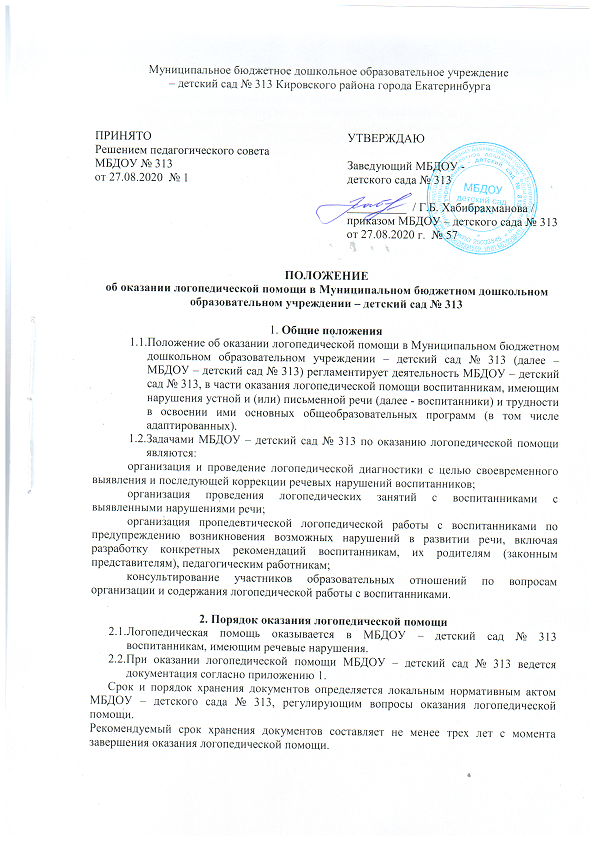 